FÜR ERSTSEMESTER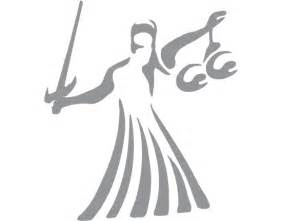 Einführung in die Benutzung des Juristischen SeminarsTermine:Fr.: 18.10.2019 10:00 – 11:00 UhrFr.: 18.10.2019 11:00 - 12:00 Uhr Mo.: 21.10.2019 14:00 – 15:00 UhrMo.: 21.10.2019 15:00 – 16:00 UhrFr.: 25.10.2019 10:00 – 11:00 UhrFr.: 25.10.2019 11:00 – 12:00 UhrMo.: 28.10.2019 14:00 – 15:00 UhrFr.: 01.11.2019 11:00 – 12:00 UhrTreffpunkt: Am Aufzug im EG des Savignyhauses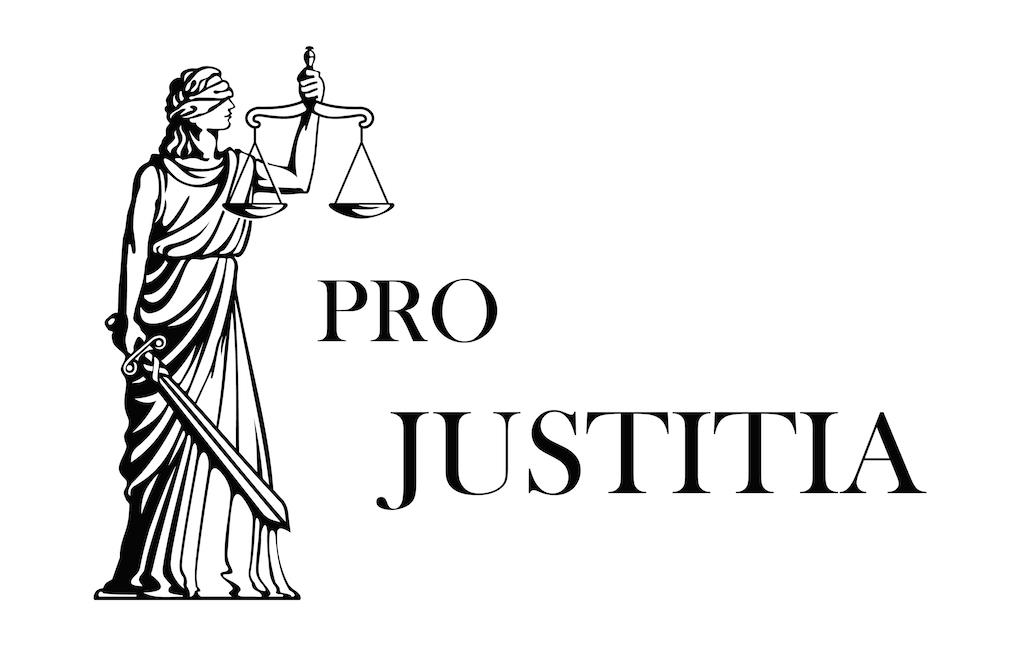 